Случайные – события, которые могут произойти, а могут и не произойти.Действие, которое может привести к одному или нескольким результатам, называется испытанием.Возможные исходы испытания – это результаты действия (напр., орел или решка при подбрасывании).Благоприятные исходы – те, которые ожидаются в результате испытания.Обозначим вероятность события Р, n – число благоприятных исходов, m – число возможных исходов. Тогда .Пример. Вероятность выигрыша в лотерею, в которой из 100 билетов один выигрышный, равна .В пакете 25 яблок, из них 7 красные, остальные – зеленые. Какова вероятность того, что а) случайно вытащенное яблоко – красное? Всего исходов – 25, благоприятных – 7. . б) случайно вытащенный фрукт – банан? Всего исходов – 25, благоприятных – 0 (бананов нет). . №1  В случайном эксперименте  симметричную монету бросают дважды. Найдите вероятность того, что орел выпадет ровно один раз.Благоприятных исходов 2 из 4-х возможных.№2 Найдите вероятность того, что при броске двух игральных кубиков, выпадет 8 очков. Результат округлите до сотых.Всего 6*6 = 36 исходов, благоприятных -5. №3. Перед началом 1 тура участников разбивают на пары с помощью жребия. Всего 26 шахматистов, из них из России – 10, в том числе Орлов. Найти вероятность того, что Орлов будет в 1 туре играть с кем-либо из России. Всего 26 участников. У Орлова всего 25 партнеров. 9 из 10 – благоприятные партнеры из России.  .Несовместимые события – те, которые не могут происходить одновременно. Монета падает орлом или решкой – это 2 несовместимых события. Вероятность их одновременного наступления равна нулю.  Независимые события – такие события, при которых вероятность исхода одного из них не зависит от происхождения другого.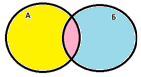 Сумма событий А и Б – произошло событие А и Б ( Если А и Б несовместимы, то Р(А+Б) = Р(А) + Р(Б)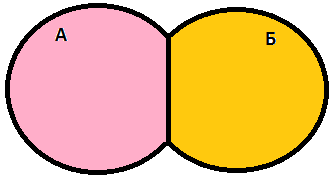 Пример: Какова вероятность того, что при бросании кубика выпадет «3» или «4»?Пусть событие А – выпадет «3», событие Б – выпадет «4». Так как эти события независимы, то Р(А и Б) = Р(А) + Р(Б).  Произведением событий А и Б называется событие С, которое заключается в том, что произошли события А и Б одновременно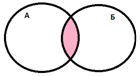 Если события А и Б независимы, то Какова вероятность одновременного происхождения двух событий одновременно: выиграть в лотерею (А) и познакомиться  в этот же день с девушкой (Б), если Р(А) = 0,01, Р(Б) = 0,4?Так как эти события независимы, то Противоположные события:  №4. В магазине 3 продавца. Каждый из них занят с клиентом с вероятностью 0,3. Найти вероятность того, что в случайный момент времени все продавцы заняты.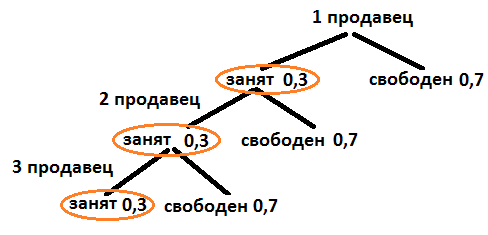                                                                                                                        События «Все продавцы заняты» -                                                                                                                               Независимые. Следовательно,                                                                                                                          .№5. Паук заползает в лабиринт.  Развернуться и ползти обратно он не может. На каждом разветвлении он выбирает один путь. Определите вероятность его выхода из А. Задачи на сумму и произведение вероятностей.№6. Две фабрики выпускают одинаковые стекла. 1-я фабрика – 45%, 2-я фабрика – 55%. Бракованных стекол первая фабрика выпускает 3%, вторая – 1%. Какова вероятность купить бракованное стекло?  Р(1, брак) =     Р(2, брак) = ;                                                              Р(купить брак) = 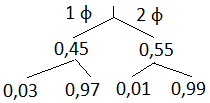 Повторение.№7. В чемпионате 16 команд. С помощью жребия нужно разбить на 4 группы по 4 команды в каждой. В барабане вперемежку лежат карточки с номерами групп. Капитаны команд тянут по одной карточке. Какова вероятность того, что команда России окажется во второй группе?2-я группа – это 4 карточки из 16-ти возможных.  = 0,25№8. Вероятность того, что на тестировании по биологии учащийся О. решит больше 11 задач = 0,67. Вероятность того, что верно решит больше 10 задач = 0,74. Найти вероятность того, что О, решит ровно 11 задач.Возможные исходы: пусть n – число верно решенных задач.                                                               n > 10     (P=0.74)                                             n > 11  (события несовместимы) n = 11                                            (Р(>11) = 0,67)                              (Р(=11) = х)0.74 = 0.67 + х                      х = 0,07№ 9. Если гроссмейстер А. играет белыми, то он выиграет у гроссмейстера Б. с вероятностью 0,52.  Если А. играет черными, то А. выигрывает у Б. с вероятностью 0,3. Гроссмейстеры А. и Б. играют две партии, причем во второй партии меняют цвет фигур. Найти вероятность того, что А. выиграет оба раза.Таблица возможных исходов для А.:1-я партия: А. – белые2-я партия: А. – черные               Р = №10. Биатлонист 5 раз стреляет по мишеням. Вероятность попадания в мишень при одном выстреле = 0,8. Найдите вероятность того, что биатлонист первые три раза попадет, а последние два раза промахнется.  Результат округлите до сотых.№11. В магазинах стоят два платежных автомата. Каждый из них может быть неисправен с вероятностью 0,05 независимо от другого автомата. Найти вероятность того, что хотя бы один автомат исправен. Пусть  + - автомат исправен (Р=0,95), - - автомат неисправен (Р=0,05). №12. Помещение освещается фонарем с двумя лампами. Вероятность перегорания одной лампы в течение года = 0,3. Найти вероятность того, что в течение года хотя бы одна лампа не перегорит. Пусть  + - лампа работает (Р = 0,7),  - - лампа перегорела (Р = 0,3)№13. В торговом центре два одинаковых автомата продают кофе. Вероятность того, что к концу дня в автомате закончится кофе = 0,3. Вероятность того, что кофе закончится в обоих автоматах = 0,12. Найдите вероятность того, что к концу дня кофе останется в обоих автоматах. Так как события зависимые, то вероятность того, что кофе закончится в обоих автоматах =0,12, а не ! 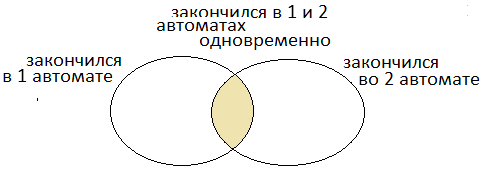 Проще посчитать, что кофе закончится хотя бы в одном автомате или в двух сразу (сумма зависимых событий):          Р = 1 – 0,48 = 0,52(или 2 способ: пусть В – не закончился в 1-м (Р = 1 - 0,3 = 0,7), Г – не закончился во 2-м (Р = 1 - 0,3 = 0,7), не закончился в обоих автоматах  Тогда Р = 0,7+0,7-0,88=0,52)(Совокупность событий: - сумма событий, т.е. или то, или другое, или оба сразу; Система: )№14. Чтобы поступить в институт на специальность «лингвистика» абитуриент должен набрать на ЕГЭ не менее 70 баллов по каждому из 3х предметов: математика, русский язык, иностранный язык. Чтобы поступить в институт на специальность «коммерция» абитуриент должен набрать на ЕГЭ не менее 70 баллов по каждому из 3х предметов: математика, русский язык, обществознание. Вероятность того, что абитуриент К. получит не менее 70 баллов по математике = 0,6, про русскому языку = 0,8, по обществознанию = 0,5, по иностранному языку = 0,7. Найдите вероятность того, что К. сможет поступить хотя бы на одну из упомянутых специальностей. 	Благоприятные исходы:                     абитуриент поступит на специальность Так как результаты сдачи экзаменов – независимые события, следовательно Р = №15 Агрофирма закупает яйца в двух домашних хозяйствах. 40% яиц купленных в 1-м домашнем хозяйстве – высшей категории, 20% яиц во 2-м домашнем хозяйстве – высшей категории. Всего высшую категорию получает 35% яиц. Какова вероятность того, что яйца, купленные в этой агрофирме, окажутся из первого хозяйства?Пусть х -  вероятность того, что купленные яйца из 1-го хозяйства. Купить яйца одного из хозяйств – несовместные события. Если Р1 = х, то Р2 = 1 – х. Вероятность того, что яйца из 1-го хозяйства – высшей категории = 0,4х, вероятность того, что яйца из 2-го хозяйства – высшей категории =0,2(1 – х).  Так как всего высшую категорию получают 35% всех яиц, то вероятность купить яйца высшей категории = 0,35 ,        х = 0,75.№16. Ковбой Джон попадает в муху с вероятностью Р = 0,9 из пристрелянного револьвера и с вероятностью Р = 0,2 из непристрелянного. На столе лежат 10 револьверов, из них только 4 пристрелянные. Ковбой Джон видит на стене муху, наудачу хватает первый попавшийся револьвер и стреляет. Найдите вероятность того, что он промахнется. Так как 4 револьвера пристрелянные, тогда 6 – нет. Вероятность того, что Джон схватит пристрелянный револьвер = 0,4, непристрелянный - =0,6. Вероятность того, что он промахнется из пристрелянного револьвера =  из непристрелянного –                                              «Промахнется из пристрелянного револьвера» и «промахнется из непристрелянного револьвера» - несовместные события, следовательно Р = 0,04 + 0,48 = 0,52№17. Какова вероятность того, что случайно выбранное натуральное число от 10 до 19 делится на 3?Всего чисел 10, из них делятся на 3 три числа. Р = 0,3.№18.  В группе туристов 5 человек. С помощью жребия они выбирают 2х человек, чтобы идти в магазин. Турист А. хочет идти в магазин, но подчиняется жребию. Какова вероятность того, что А. пойдет в магазин?Р = .№19. Перед началом футбольного матча судья бросает монету, чтобы узнать, кто начнет игру с мячом. Команда «Физик» играет три матча с разными командами. Найдите вероятность того, что «Физик» выиграет жребий ровно 2 раза.	                                               Всего исходов – 8, благоприятных – 3. 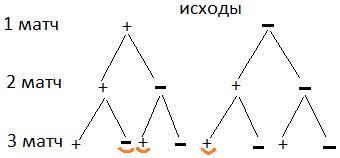                                                                                                  Р = .№20.  В классе 26 человек, среди них два близнеца А. и С. Класс случайным образом делят на две группы. Какова вероятность того, что А. и С. окажутся в одной группе?Пусть А уже в группе, тогда для С. осталось одноклассников 25 человек, для С. шансов уже 12 из 25-ти.          Р =  = 0,48.№21. В группе туристов 30 человек. Их вертолетом забрасывают по 6 человек за рейс случайным образом. Найти вероятность того, что турист А. полетит первым рейсом.Всего рейсов пять.   Р №22. На олимпиаде учащихся рассаживают по трем аудиториям. В первых двух по 120 человек, оставшихся рассаживают в запасной аудитории. При подсчете выяснилось, что всего было 250 участников. Найдите вероятность того, что случайно выбранный участник попал в запасную аудиторию.В запасной аудитории 10 человек.  №23. Из районного центра в деревню ежедневно ходит автобус. Вероятность того, что в понедельник в автобусе будет меньше 20 человек равна 0,94. Вероятность того, что пассажиров окажется меньше 15-ти, равна 0,56. Найти вероятность того, что пассажиров будет от 15 до 19.n < 20 (P = 0.94)         события несовместимы                                                        Р1 = 0,56                                                                          Р2 = хР = Р1 + Р2  0,56 + х = 0,94   х = 0,38.№24.  Всем пациентам с подозрением на гепатит делают анализ крови. Если анализ выявит гепатит, то результат анализа называется положительным. У больных гепатитом пациентов анализ дает положительный результат с вероятностью 0,9. Если пациент не болен гепатитом, то анализ может дать ложный положительный результат с вероятностью 0,01. Известно, что 5% поступающих с подозрением на гепатит действительно больны гепатитом. Найдите вероятность того, что результат анализа у пациента, поступившего в клинику с подозрением на гепатит, будет положительным.Пациент поступил с подозрениемболен  Р = 0,05              события несовместные                           здоров   Р = 0,95                Р =  0,9                   Р = 0, 1                                                                                 Р = 0,01                Р = 0,99Р = .Ссылка на сайт: http://www.ege-study.ru/ 1ОО2ОР3 РО4 РР123456111121314151622122232425263313233343536441424344454655152535455566616263646566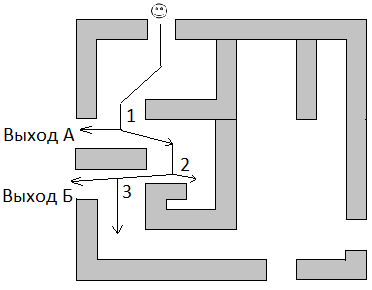 Когда паук доползает до первой развилки, у него 2  возможности: выход А или дальше. Р(А) = . Усложним задачу: вероятность выхода из Б. 1-я развилка:              2-я развилка:  3-я развилка:                                                                                                                                                               1111  222233334444ВыигрышПроигрыш Белые0,520,48Черные 0,30,7Попал Промахнулся События независимы1 выстрел0,80,2События независимы2 выстрел0,80,2События независимы3 выстрел0,80,2События независимы4 выстрел0,80,2События независимы5 выстрел0,80,2События независимы1 автомат2 автоматСобытия независимые. Подходят исходы А, Б, В.1 способ: 2 способ:  (сумма противоположных событий = 1)+  0,95-  0,05АСобытия независимые. Подходят исходы А, Б, В.1 способ: 2 способ:  (сумма противоположных событий = 1)-  0,05+ 0,95БСобытия независимые. Подходят исходы А, Б, В.1 способ: 2 способ:  (сумма противоположных событий = 1)+  0,95+  0,95ВСобытия независимые. Подходят исходы А, Б, В.1 способ: 2 способ:  (сумма противоположных событий = 1)-  0,05-  0,05ГСобытия независимые. Подходят исходы А, Б, В.1 способ: 2 способ:  (сумма противоположных событий = 1)1 лампа2 лампаСобытия независимые. Подходят исходы А, Б, В.1 способ: 2 способ:  (сумма противоположных событий = 1)+  0,7-  0,3АСобытия независимые. Подходят исходы А, Б, В.1 способ: 2 способ:  (сумма противоположных событий = 1)-  0,3+ 0,7БСобытия независимые. Подходят исходы А, Б, В.1 способ: 2 способ:  (сумма противоположных событий = 1)+  0,7+  0,7ВСобытия независимые. Подходят исходы А, Б, В.1 способ: 2 способ:  (сумма противоположных событий = 1)-  0,3-  0,3ГСобытия независимые. Подходят исходы А, Б, В.1 способ: 2 способ:  (сумма противоположных событий = 1)12Исход +0,7- 0,3- 0,3+ 0,7+ 0,7+0,7подходит- 0,3- 0,3«лингвистика»«лингвистика»«коммерция»«коммерция»«лингвистика» и «коммерция»«лингвистика» и «коммерция»математикаР = 0,6математикаР = 0,6математикаР = 0,6русский языкР = 0,8русский языкР = 0,8русский языкР = 0,8иностранный языкР = 0,7обществознаниеР = 0,5иностранный языкР = 0,7обществознаниеР = 0,5иностранный языкобществознаниеисходы+ (0,7)- (0,5)подходят Р =      (1 способ)- (0,3)+ (0,5)подходят Р =      (1 способ)+ (0,7)+ (0,5)подходят Р =      (1 способ)- (0,3)- (0,5)не подходит Р =          (2 способ)Высшая категорияНе высшая категория 1 хозяйство0,40,62 хозяйство0,20,8